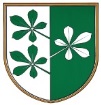 OBČINA KIDRIČEVOKomisija za mandatna vprašanja, volitve in imenovanjaKopališka ul. 142325 KidričevoŠtev. 011-1/2022-25Z  A  P  I  S  N  I  K1. redne seje komisije za mandatna vprašanja, volitve in imenovanja, ki je bila, dne 10.1.2023 ob 18. uri v sejni sobi Občine KidričevoPrisotni: člani komisije; Danilo Lendero, Bogdan Potočnik, Branko Valentan, Anton Frangež in Mijo Sauer; župan Anton Leskovar; občinska uprava; Zdenka FrankSejo je v skladu s 63. členom Poslovnika Občinskega sveta sklical in jo tudi pričel župan Občine Kidričevo, gospod Anton Leskovar.Gospod župan je predlagal razširitev dnevnega reda za novo drugo točko »Razrešitev namestnika člana občinske volilne komisije« in novo 7. točko »javni razpis za odgovornega urednika javnega glasila Ravno polje«. Gradivo k obema novima točkama so člani komisije prejeli.Gospod župan ja del predlog dnevnega reda v razpravo.O predlogu dnevnega reda ni bilo razprave.Dnevni red:Pozdrav župana in konstituiranje komisijeRazrešitev namestnice člana občinske volilne komisijePredlogi za imenovanje v stalna delovna telesa pri občinskem svetuOdbor za družbene dejavnostiOdbor za varstvo okolja in požarno varnostOdbor za gospodarstvoOdbor za kmetijstvo in gozdarstvoOdbor za gospodarsko infrastrukturoOdbor za gospodarjenje s premoženjemPredlog za imenovanje članov nadzornega odboraPredlog za imenovanje v uredniški odbor javnega glasila Ravno poljuPredlog za imenovanje v komisijo za priznanja in odlikovanjaJavni razpis za odgovornega urednika glasila Ravno poljeRazno Dnevni red je bil soglasno sprejet. Glasovalo je 5 članov komisije, kolikor jih je bilo na seji prisotnih.Ad. 1Gospod župan je povedal, da je bila komisija za mandatna vprašanja, volitve in imenovanja imenovana na 1. redni seji občinskega sveta. Komisiji je zaželel uspešno delo. Ad. 2V nadaljevanju je sejo vodil gospod Danilo Lendero, predsednik komisije. Gospa Romana Jurič je podala odstopno izjavo kot namestnica člana OVK. V skladu z Zakonom o lokalnih volitev bo podan poziv za izvolitev nadomestnega člana. Gospod Danilo Lendero je dal predlog odstopne izjave v razpravo. Gospod Branko Valentan je vprašal zakaj je odstopila, saj v odstopni izjavi piše, da iz osebnih razlogov. Gospa Zdenka Frank je pojasnila, da ni potrebno navajati, kateri so ti osebni razlogi.SKLEP: Komisija za mandatna vprašanja, volitve in imenovanja predlaga občinskemu svetu Občine Kidričevo, da se gospa Romana Jurič, Njiverce, Njiverce – vas 5, razreši kot namestnica člana OVK. Sklep je bil soglasno sprejet. Glasovalo je 5 članov komisije, kolikor jih je bilo na seji prisotnih. Ad. 3Gospod Danilo Lendero je povedal, da je bil podan poziv političnim strankam, ki so zastopane v občinskem svetu, da podajo predloge za imenovanja v stalne odbore pri občinskem svetu.  V odbor za varstvo okolja in požarno varnost so bili predlagani:Tadej Strmšek, Zg. Jablane 28, predlagatelj Gibanje SvobodaIva Cizerl Ferčec, Njiverce, Cesta na Hajdino 22/a, predlagatelj SDSVladko Meglič, Kidričevo, Lackova ul. 3, predlagatelj SDSVinko Mlakar, Lovrenc na Dr. polju 113/a, predlagatelj NSiEva Žunkovič, Njiverce, Cesta v Njiverce 10, za predsednico, predlagatelj SD Branko Valentan, Apače 206, predlagatelj SDGospod Danilo Lendero je predlaga, da se v odbor imenujejo:Eva Žunkovič, Njiverce, Cesta v Njiverce 10, predsednikTadej Strmšek, Zg. Jablane 28, članIva Cizerl Ferčec, Njiverce, Cesta na Hajdino 22/a, članicaVladko Meglič, Kidričevo, Lackova ul. 3, članVinko Mlakar, Lovrenc na Dr. polju 113/a, članGospod Lendero je dal predlog v razpravo.Gospod Branko Valentan je predlagal, da se v odbor imenujejo:Eva Žunkovič, Njiverce, Cesta v Njiverce 10, predsednikTadej Strmšek, Zg. Jablane 28, članVladko Meglič, Kidričevo, Lackova ul. 3, članVinko Mlakar, Lovrenc na Dr. polju 113/a, članBranko Valentan, Apače 206, član.Glede na to, da ni bilo drugih predlogov, je gospod Lendero predlaga, da glasujejo o predlogih po vrstnem redu predlogov. Tako bodo najprej glasovali o predlogu, ki ga je podal sam, to je, da se v odbor za varstvo okolja in požarno varnost imenujejo:Eva Žunkovič, Njiverce, Cesta v Njiverce 10, predsednikTadej Strmšek, Zg. Jablane 28, članIva Cizerl Ferčec, Njiverce, Cesta na Hajdino 22/a, članicaVladko Meglič, Kidričevo, Lackova ul. 3, članVinko Mlakar, Lovrenc na Dr. polju 113/a, članSKLEP: Komisija za mandatna vprašanja, volitve in imenovanja predlaga občinskemu svetu Občine Kidričevo, da se v odbor za varstvo okolja in požarno varnost imenujejo:1. Eva Žunkovič, Njiverce, Cesta v Njiverce 10, predsednik2. Tadej Strmšek, Zg. Jablane 28, član3. Iva Cizerl Ferčec, Njiverce, Cesta na Hajdino 22/a, članica4. Vladko Meglič, Kidričevo, Lackova ul. 3, član5. Vinko Mlakar, Lovrenc na Dr. polju 113/a, član.Sklep je bil sprejet s 3 glasovi za in 2 glasovoma proti. V odbor za gospodarstvo so bili predlagani:Boštjan Beranič, Apače 111, predlagatelj Gibanje SvobodaAnja Rajher, Njiverce, Vegova ul. 30, za predsednico,  predlagatelj SDSValerija Medved, Pleterje 21, predlagatelj SDSŽiga Ciglarič, Cirkovce 74/a, predlagatelj SDSAnton Drevenšek, Mihovce 52, predlagatelj NSiMateja Školnik, Lovrenc na Dr. polju 8/f, predlagatelj SDGospod Danilo Lendero je predlagal, da se v odbor za gospodarstvo imenujejo:Anja Rajher, Njiverce, Vegova ul. 30,  predsednicaŽiga Ciglarič, Cirkovce 74/a, članAnton Drevenšek, Mihovce 52, članMateja Školnik, Lovrenc na Dr. polju 8/f, članicaValerija Medved, Pleterje 21, članicaGospod Lendero je dal predlog v razpravo. O predlogu ni bilo razprave.SKLEP: Komisija za mandatna vprašanja, volitve in imenovanja predlaga občinskemu svetu Občine Kidričevo, da se v odbor za gospodarstvo imenujejo:1. Anja Rajher, Njiverce, Vegova ul. 30, predsednica2. Žiga Ciglarič, Cirkovce 74/a, član3. Anton Drevenšek, Mihovce 52, član4. Mateja Školnik, Lovrenc na Dr. polju 8/f, členica5. Valerija Medved, Pleterje 21, članica.Sklep je bil soglasno sprejet. Glasovalo je 5 članov komisije, kolikor jih je bilo na seji prisotnih. V odbor za kmetijstvo in gozdarstvo so bili predlagani:Aljaž Jurič, Pleterje 19, predlagatelj Gibanje SvobodaSilva Orovič Serdinšek, Lovrenc na Dr. polju 65/b, predlagatelj SDSSara Rihtar, Zg. Jablane 16, predlagatelj SDSAnton Drevenšek, Mihovce 52, predlagatelj NSiAjda Vindiš, Njiverce, Preglova ul. 4, predlagatelj SDAndrej Napast, Cirkovce 12, za predsednika, predlagatelj SLSViktor Napast, Dragonja vas 15, predlagatelj SLSGospod Danilo Lendero je predlagal, da se v odbor za kmetijstvo in gozdarstvo imenujejo:Andrej Napast, Cirkovce 12, predsednikSilva Orovič Serdinšek, Lovrenc na Dr. polju 65/b, članicaSara Rihtar, Zg. Jablane 16, članicaAnton Drevenšek, Mihovce 42, članViktor Napast, Dragonja vas 15, članGospod Lendero je dal predlog v razpravo. O predlogu ni bilo razprave. SKLEP: Komisija za mandatna vprašanja, volitve in imenovanja predlaga občinskemu svetu Občine Kidričevo, da se v odbor za kmetijstvo in gozdarstvo imenujejo:1. Andrej Napast, Cirkovce 12, predsednik2. Silva Orovič Serdinšek, Lovrenc na Dr. polju 65/b, članica3. Sara Rihtar, Zg. Jablane 16, članica4. Anton Drevenšek, Mihovce 42, član5. Viktor Napast, Dragonja vas 15, član.Sklep je bil soglasno sprejet. Glasovalo je 5 članov komisije, kolikor jih je bilo na seji prisotnih. V odbor za gospodarstvo infrastrukturo so bili predlagani:Mijo Sauer, Apače 122, predlagatelj Gibanje SvobodaDanilo Lendero, Apače 104, za predsednik, predlagatelj SDSNevenka Lupinšek, Kungota pri Ptuju 21, predlagatelj SDSMartin Turk, Šikole 69/a, predlagatelj SDSBoris Kmetec, Apače 228, predlagatelj NSiBranko Valentan, Apače 206, predlagatelj SDGospod Danilo Lendero je predlagal, da se v odbor za gospodarstvo infrastrukturo imenujejo:Danilo Lendero, Apače 104, predsednikMijo Sauer, Apače 122, članNevenka Lupinšek, Kungota pri Ptuju 21, članicaBoris Kmetec, Apače 228, članMartin Turk, Šikole 69/a, član.Gospod Lendero je dal predlog v razpravo. O predlogu v ni bilo razprave. SKLEP: Komisija za mandatna vprašanja, volitve in imenovanja predlaga občinskemu svetu Občine Kidričevo, da se v odbor za gospodarsko infrastrukturo imenujejo:1. Danilo Lendero, Apače 104, predsednik2. Mijo Sauer, Apače 122, član3. Nevenka Lupinšek, Kungota pri Ptuju 21, članica4. Boris Kmetec, Apače 228, član5. Martin Turk, Šikole 69/a, član.Sklep je bil sprejet s 4 glasovi za in 1 glasom proti. V odbor za gospodarjenje s premoženjem so bili predlagani:Silva Orovič Serdinšek, Lovrenc na Dr. polju 65/b, za predsednico,  predlagatelj SDSMarjan Petek, Apače 57, predlagatelj SDSŽiga Ciglarič, Cirkovce 74/a, predlagatelj SDSBoris Kmetec, Apače 228, predlagatelj NSiEva Žunkovič, Njiverce, Cesta v Njiverce 10, predlagatelj SD* Branko Valentan, Apače 206, *če ne bi bil imenovan v odbor za gospodarsko infrastrukturo, predlagatelj SDAnton Frangež, Zg. Jablane 13, predlagatelj SLSGospod Dnilo Lendero je predlagal, da se v  odbor za gospodarjenje s premoženjem imenujejo:Silva Orovič Serdinšek, Lovrenc na Dr. polju 65/b, predsednicaŽiga Ciglarič, Cirkovce 74/a, članBoris Kmetec, Apače 228, članAnton Frangež, Zg. Jablane 13, članMarjan Petek, Apače 57, član. Gospod Lendero je dal predlog v razpravo. O predlogu ni bilo razprave. SKLEP: Komisija za mandatna vprašanja, volitve in imenovanja predlaga občinskemu svetu Občine Kidričevo, da se v odbor za gospodarjenje s premoženjem imenujejo:1. Silva Orovič Serdinšek, Lovrenc na Dr. polju 65/b, predsednica2. Žiga Ciglarič, Cirkovce 74/a, član3. Boris Kmetec, Apače 228, član4. Anton Frangež, Zg. Jablane 13, član5. Marjan Petek, Apače 57, član. Sklep je bil sprejet s 3 glasovi za in 1 glasom proti. Na seji je bilo prisotnih 5 članov komisije. V odbor za družbene dejavnosti so bili predlagani:Iva Cizerl Ferčec, Njiverce, Cesta na Hajdino 22/a, predlagatelj SDSSara Rihtar, Zg. Jablane 16, predlagatelj SDSPeter Krajnc, Cirkovce 2/e, predlagatelj SDS Bogdan Potočni,  Sp. Jablane 5, za predsednika, predlagatelj NSiJani Jančec, Ul. Borisa Kraigherja 14, predlagatelj SDGospod Danilo Lendero je predlagal, da se v odbor za družbene dejavnosti imenujejo kandidati, ki so bili predlagani, za predsednika pa gospod Bogdan Potočnik. Gospod Lendero je dal predlog v razpravo. Gospod Mijo Sauer je predlagal, da se namesto predlaganega Janija Jančeca v odbor imenuje gospod Branko Valentan. Gospod Branko Valentan je predlagal, da se namesto Sara Rihtar v odbor imenuje Branko Valentan.Po razpravi so člani komisije gospoda Valentana vprašali, da se izjasni, ali želi, da se imenuje v odbor za družbene dejavnosti namesto Janija Jančeca. Gospod Branko Valentan je s tem predlogom soglašal. Gospod Danilo Lendero je predlagal, da se glasuje o predlogih po vrstnem redu, kot so bili predlagani. Tako je predlagal, da najprej glasujejo o predlogu, ki ga je podal samo, to je, da se v odbor za družbene dejavnosti imenujejo:Bogdan Potočnik, Sp. Jablane 5, predsednikIva Cizerl Ferčec, Njiverce, Cesta na Hajdino 22/a, članicaSara Rihar, Zg. Jablane 16, članicaPeter Krajnc, Cirkovce 2/e, članJani Jančec, Kidričevo, Ul. Borisa Kraigherja 14, članPredlog sklepa ni bil sprejet, saj zanj ni glasoval nihče, 5 jih je bilo proti. Gospod Lendero je predlagal, da glasujejo o predlogu, ki ga je podal gospod Mijo Sauer, in sicer, da se v odbor za družbene dejavnosti imenujejo: Bogdan Potočnik, Sp. Jablane 5, predsednikIva Cizerl Ferčec, Njiverce, Cesta na Hajdino 22/a, članicaSara Rihar, Zg. Jablane 16, članicaBranko Valentan, Apače 206, članPeter Krajnc, Cirkovce 2/e, članSKLEP: Komisija za mandatna vprašanja, volitve in imenovanja predlaga občinskemu svetu Občine Kidričevo, da se v odbor za družbene dejavnosti imenujejo:1. Bogdan Potočnik, Sp. Jablane 5, predsednik2. Iva Cizerl Ferčec, Njiverce, Cesta na Hajdino 22/a, članica3. Sara Rihar, Zg. Jablane 16, članica4. Branko Valentan, Apače 206, član5. Peter Krajnc, Cirkovce 2/e, član.Sklep je bil soglasno sprejet. Glasovalo je 5 članov  komisije, kolikor jih je bilo na seji prisotnih.Ad. 4Gospod Danilo Lendero je povedal, da je bil objavljen javni poziv v skladu z določili Statuta Občine Kidričevo, za podajo predlogov v nadzorni odbor. Predloge v nadzorni odbor so podale samo politične stranke, ki so zastopane v občinskem svetu. V nadzorni odbor so bili predlagani:Bernardka Jurič, Pleterje 76, magistrica znanosti, predlagatelj Gibanje SvobodaRomana Jurič, Njiverce, Njiverce – vas 5, VI. raven izobrazbe, predlagatelj SDSDragica Drevenšek, Mihovce 52, dipl, uprav.org., predlagatelj NSiJadranko Školnik, Lovrenc na Dr. polju 8/f, VIII. Raven izobrazbe, predlagatelj SDKsenija Žitnik, Starošince 37/a, VI., predlagatelj SLSGospod Danilo Lendero je dal predloge v razpravo. O predlogih za imenovanje v nadzorni odbor ni bilo razprave. SKLEP: Komisija za mandatna vprašanja, volitve in imenovanja predlaga občinskemu svetu Občine Kidričevo, da se v nadzorni odbor imenujejo:1. Bernardka Jurič, Pleterje 762. Romana Jurič, Njiverce, Njiverce – vas 53. Dragica Drevenšek, Mihovce 524. Jadranko Školnik, Lovrenc na Dr. polju 8/f5. Ksenija Žitnik, Starošince 37/a.Sklep je bil soglasno sprejet. Glasovalo je 5 članov  komisije, kolikor jih je bilo na seji prisotnih.Ad. 5V uredniški odbor javnega glasila Ravno polje so bili predlagani:Ivanka Korez, Starošince 27, predlagatelj SDSSimona Gaiser, Njiverce, Proletarska ul. 27, predlagatelj NSiZdenka Holc, Kungota pri Ptuju 13, predlagatelj SLSGospa Zdenka Frank je opozorila na določbe 5. člena Odloka o ustanoviti javnega glasila Ravno polje, ki določa, da uredniški odbor sestavljajo po en predstavnik vsake politične opcije, ki je zastopana v občinskem svetu. Gospod Mijo Sauer je tako podal predlog Gibanja Svobode, da se v uredniški odbor imenuje gospod Boštjan Beranič, Apače 111, gospod Branko Valentan, pa da se v uredniški odbor imenuje gospa Marina Valentan, Lovrenc na Dr. polju 75/a, s strani SD.Gospod Danilo Lendero je predlagal, da o predlogih za imenovanje uredniškega odbora glasujejo. SKLEP: Komisija za mandatna vprašanja, volitve in imenovanja predlaga občinskemu svetu Občine Kidričevo, da se v uredniški odbor javnega glasila Ravno polje imenujejo:1. Ivanka Korez, Starošince 272. Simona Gaiser, Njiverce, Proletarska ul. 273. Zdenka Holc, Kungota pri Ptuju 134. Boštjan Beranič, Apače 1115. Marina Valentan, Lovrenc na Dr. polju 75/a.Sklep je bil soglasno sprejet. Glasovalo je 5 članov  komisije, kolikor jih je bilo na seji prisotnih.Ad. 6V komisijo za priznanja in odlikovanja so bili predlagani:Nevenka Lupinšek, Kungota pri Ptuju 21, predlagatelj SDSMarina Valentan, Lovrenc na Dr. polju 75/a, predlagatelj SDKer komisija ni prejela dovolj predlogov, biti bi morali vsaj trije, je gospod Brano Valentan predlagal, da se v komisijo za priznanja in odlikovanja imenuje Branko Valentan, Apače 206.Gospod Danilo Lendero je predlagal, da se za predsednico komisije imenuje gospa Nevenka Lupinšek. SKLEP: Komisija za mandatna vprašanja, volitve in imenovanja predlaga občinskemu svetu Občine Kidričevo, da se v komisijo za priznanja in odlikovanja imenujejo:1. Nevenka Lupinšek, Kungota pri Ptuju 21, predsednica2. Branko Valentan, Apače 206, član3. Marina Valentan, Lovrenc na Dr. polju 75/a, članica. Sklep je bil soglasno sprejet. Glasovalo je 5 članov  komisije, kolikor jih je bilo na seji prisotnih.Ad. 7Gospod Danilo Lendero je povedal, da v skladu s 5. členom Odloka o ustanovitvi javnega glasila Ravno polje, komisija za mandatna vprašanja, volitve in imenovanja objavi javni razpis za izbiro odgovornega urednika javnega glasila Ravno polje. Javni razpis so člani komisije prejeli. SKLEP: Komisija za mandatna vprašanja, volitve in imenovanja objavi Javni razpis za izbiro odgovornega urednika javnega glasila Ravno polje na spletni strani Občine Kidričevo. Javni razpis je priloga in sestavni del tega sklepa. Sklep je bil soglasno sprejet. Glasovalo je 5 članov  komisije, kolikor jih je bilo na seji prisotnih.Ad. 8Ni bilo razprave.Seja je bila zaključena ob 18,30 uri. Zdenka Frank;							Danilo Lendero;zapisnik sestavila						predsednik komisije za mandatna								vprašanja, volitve in imenovanja